Spirit divine, attend our prayers     Hymnal 1982 no. 509      Melody: Nun danket all    C.M.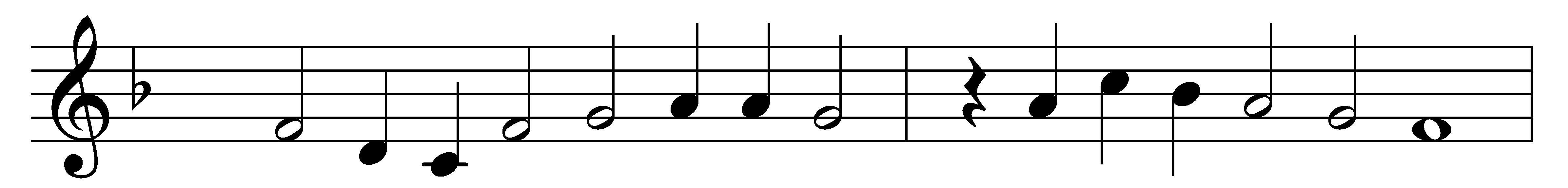 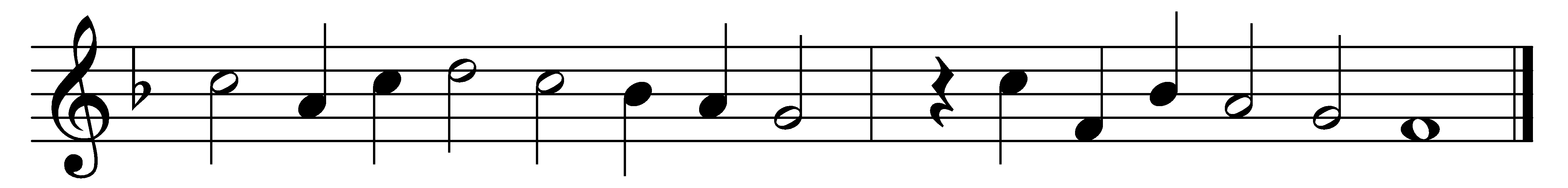 Spirit divine, attend our prayers,and make this house thy home;descend with all thy gracious powers,O come, great Spirit, come!Come as the light; to us revealour emptiness and woe,and lead us in those paths of lifewhereon the righteous go.Come as the fire, and purge our heartslike sacrificial flame;let our whole soul an offering beto our Redeemer’s Name.Come as the dove, and spread thy wings,the wings of peaceful love;and let thy Church on earth becomeblest as the Church above.Spirit divine, attend our prayers;make a lost world thy home;descend with all thy gracious powers;O come, great Spirit, come!Words: Andrew Reed (1787-1862)Music: Melody from Praxis pietatis melica, 1647